		Regionsutvalg Nord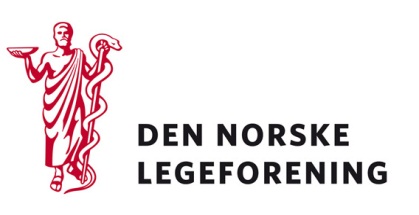 Den norske legeforeningRegionsutvalgsmøte 09. april 2013 kl. 10.00 på Rica Ishavshotellet, TromsøTilstede:Jostein Tørstad (leder FLF), Lars A. Nesje (leder Regionsutvalg Nord), Margit Steinholt (via telefon) (leder NLF), Yngve Figenschau (LVS), Rosalie Evans (Namf), Jo-Endre Midtbu (leder TLF), og Cecilie Hartvig (Nmf).Forfall: Britt Larsen Mehmi (LSA) og Raymond Mortensen (PSL).I tillegg møtte Eirik Holand (konserntillitsvalgt i Helse Nord RHF) og Tove Myrbakk (fra sekretariatet)Sak 1/13: Godkjenning av innkalling, saksliste og referat fra møte 6.12.12.Vedtak:Godkjent uten endringer. Sak 2/13: OrienteringssakerKonserntillitsvalgtordningenUtvalget har fått tilsendt bestemmelser av desember -12 fra Akademikerne.Vararepresentasjon i utvalgetDet er oppnevnt vara for lokalforeningslederne, men ikke for yrkesforeningsrepresentasjonen.   

Vedtak: Det tas ikke initiativ til å skaffe vara for yrkesforeningsrepresentantene da det er kort tid til valg av nytt regionsutvalg. Forholdet kan vurderes tatt opp igjen i forbindelse med valg for ny funksjonsperiode.SamhandlingsutvalgetKarsten Kehlet er oppnevnt av regionsutvalget som representant i samhandlingsutvalget i Helse Nord og ønsker en vara som kan møte i hans sted når han ikke har anledning. Dette har Helse Nord v/utviklingsdirektør avslått. Vedtak:Det tas kontakt med Helse Nord der vi beklager at Helse Nord RHF ikke har oppnevnt vararepresentant for Kehlet. Utvalget etterlyser også referat fra samhandlingsutvalget.Manglende foretakstillitsvalgte i Helse Finnmark
Jostein Tørstad orienterte om tillitsvalgtsituasjonen i Helse Finnmark. Store deler av siste år har foretaket og styret manglet tillitsvalgt for OF.  Det er kommet signal fra Helse Finnmark om at det har vært vanskelig å gjennomføre drøftingsmøter grunnet ubesatte tillitsverv. Dette ble tatt også opp på årsmøtet i Finnmark Legeforening 5.4 der det kom fram at flere opplever det som vanskelig å fungere som tillitsvalgt i Helse Finnmark pga manglende frikjøp. Jo Endre Midtbu orienterte om at flere sykehustillitsvalgte fra Finnmark nylig var på kurs i Tromsø, og var optimistisk med tanke på en løsning. På UNN er mye kommet på plass den siste tiden. Blant annet har foretakstillitsvalgt for Ylf på UNN fått et reelt frikjøp på 50 % for å ivareta tillitsvervet. På Helgelandssykehuset synes det å være vanskelig å få frikjøp til å fungere fordi tillitsvalgte ikke kan være borte fra klinikken.RHF-nivået etter valgetSaken tatt opp av Jostein Tørstad og saken har også vært oppe på et møte mellom regionsutvalgslederne og Legeforeningen nylig. De politiske signalene fra Høyre om RHF-nivået etter valget er mindre entydige. Finnmark er bekymret med tanke på et nasjonalt sykehusdirektorat uten et RHF-nivå i nord. Helikopterbase i OfotenHelse Nord har foreslått å plassere en helikopterbase i Ofoten. Saken ble tatt opp på styremøte i Finnmark Legeforening i mars der det ble diskutert om en helikopterbase i Ofoten ville kunne forringe tilbudet i Finnmark. Utvalget diskuterte behovene i Finnmark og Ofoten og ser nødvendigheten av en velfungerende prehospital tjeneste. Sak 3/13: Høringssaker. Landsstyresaker.Policynotat om global barnehelse 
Vedtak:Utvalget leverer ingen høringsuttalelse.Kandidater til Akademikerprisen – NLF foreslår Hans Husum.Vedtak:Regionsutvalget foreslår Hans Husum, Tromsø Mineskadesenter som kandidat til Akademikerprisen2013. Margit Steinholt utformer teksten.Vilkår for godkjenning av spesialforeninger 
Vedtak:Utvalget avgir ingen høringsuttalelse.Valg av varamedlemmer til valgkomite - forslag om endring av loveneVedtak:Regionsutvalget støtter forslaget slik det fremkommer.Overføre ansvar for kostnader knyttet til praksiskompensasjon overført til PSL
Vedtak:Utvalget avgir ingen høringsuttalelse.Landsstyresak om fjerning av overgangsregler Vedtak: Utvalget leverer ingen høringsuttalelse.Omdanning av spesialforening til fagmedisinsk forening for spesialiteten rus- og avhengighetsmedisinVedtak:Utvalget avgir ingen høringsuttalelse.Leger i spesialisering – medlemskap i fagmedisinske foreninger Vedtak:Utvalget avgir ingen høringsuttalelse.Nedleggelse av regionsutvalgene
Utvalget diskuterte saken og utkast til høringsuttalelse sendt utvalgets medlemmer. Vedtak:Regionsutvalget er delt og avstår derfor fra å avgi høringsuttalelse.Innføring av spesifikke bestemmelser for samhandling for spesialitetskomiteene Vedtak:Utvalget avgir ingen høringsuttalelse.
Rapport om tillitsvalgtopplæringen – økonomimodellerUtvalget diskuterte saken. Lokalforeningene i nord har avgitt ulike høringsuttalelser. Sør-Trøndelag legeforening har bedt om at saken tas opp på landsstyremøtet i juni. Vedtak:Utvalget avgir ingen høringsuttalelse i saken. ReservasjonsadgangVedtak:Utvalget avgir ingen høringsuttalelse.Landsstyresak: Legespesialistenes etterutdanning.Vedtak:Utvalget avgir ingen høringsuttalelse.Landsstyresak: Onkologi- endring av spesialistregleneVedtak: Utvalget avgir ingen høringsuttalelse.Landsstyresak: Fremtidig spesialitetsstruktur – rapport fra prosjektgruppeVedtak:Regionsutvalget ser med bekymring på konsekvensene noen av forslagene kan få for beredskapen på perifere sykehus. Akutt kirurgi og akutt indremedisin på sykehus med lang transportvei er ikke godt nok drøftet i rapporten. Utvalget mener det er nødvendig å opprettholde kompetanse og kapasitet på disse områdene. Utvalget ber derfor om at landsstyremøtet  ser på hensiktsmessigheten av en egen spesialitet i  akuttkirurgi. Intern høring - statusrapport 2013 om nasjonal sykehusplan og sentrale temaer i SykehuspolitikkenUtvalget diskuterte ulike aspekter ved rapporten. Vedtak:Rapporten tar ikke tilstrekkelig hensyn til de regionale forskjellene i landet og de særskilte forholdene som gjelder for behovet for lokalsykehus med akuttfunksjon i vår landsdel. Regionsutvalg Nord ber om at rapporten gjennomarbeides på nytt særlig med tanke på detteperspektivet og sendes ut på ny høring. Det vises ellers til de enkelte lokalforeningenes høringsuttalelser. Sak 4/12: Tilsetting i turnuslegestillinger.Brev fra Nordland Legeforening av 4.3. Utvalget diskuterte forslag om at lokal tilknytning bør tas hensyn til ved ansettelse på sykehus i Nord-Norge. Utvalget er av den oppfatning at dette ikke er ønskelig, og kan føre til diskriminering og favorisering.  Vedtak:Leder Margit Steinholt trakk forslaget fra styret i Nordland Legeforening. Utvalget er bekymret over det store antallet søkerne på stillinger i sykehus, og vil sammen med de tillitsvalgte på HF-ene følge med på prosessen rundt ansettelsene, og at inngåtte avtaler respekteres.Sak 5/12: EventueltJo Endre Midtbu orienterte rundt LOU-prosessen på UNN.Tove MyrbakkReferent